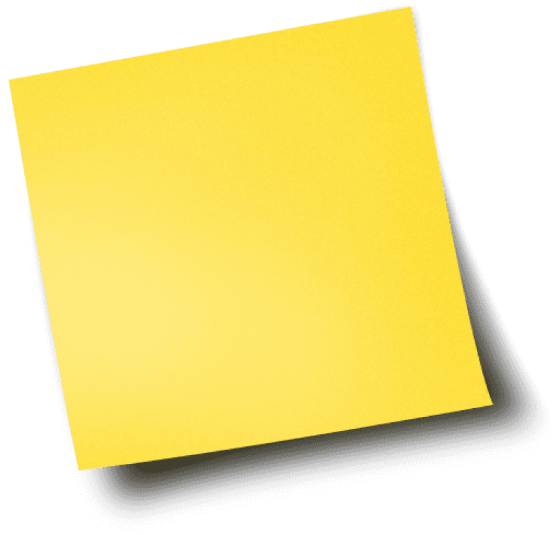 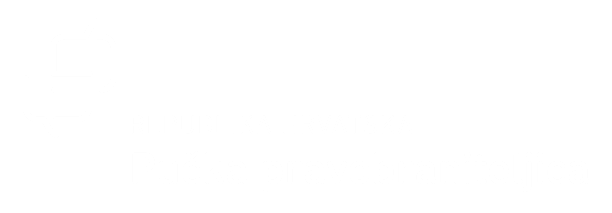 Izravna diskriminacija je nejednako postupanje prema osobi zbog jedne ili više njezinih karakteristika (osnova). Zabranjena je Zakonom o suzbijanju diskriminacije:AKO je riječ o postupanju kojim se osoba stavlja u nepovoljniji položaj od druge osobe u usporedivoj situaciji,AKO je razlog takvog postupanja jedna od njegovih karakteristika tj. diskriminacijskih osnova iz Zakona.Te osnove iz Zakona o suzbijanju diskriminacije su: rasa ili etnička pripadnost ili boja kože - spol – jezik – dob - političko ili drugo uvjerenje - imovno stanje – obrazovanje - nacionalno ili socijalno podrijetlo - članstvo u sindikatu– invaliditet - društveni položaj - bračni ili obiteljski status - zdravstveno stanje - genetsko nasljeđe - vjera - rodni identitet i izražavanje - spolna orijentacijaDiskriminacija je i:nejednako postupanje prema nekome tko je povezan rodbinskim ili drugim vezama s osobom tih karakteristika (osnova iz Zakona)nejednako postupanje prema nekome zbog pogrešne pretpostavke da im se može pripisati jedna od tih karakteristika (osnova iz Zakona)O diskriminaciji možemo govoriti ako je na oba pitanja u nastavku odgovor „da“:Je li ta osoba u nepovoljnijem položaju od druge osobe u usporedivoj situaciji?Je li razlog jedna 17 od osnova navedenih u Zakonu (dob, spol, zdravstveno stanje, imovno stanje i ostale)?Zakon prepoznaje više oblika diskriminacije, to su: izravna i neizravna diskriminacija, uznemiravanje, spolno uznemiravanje i segregacija. IZRAVNA diskriminacija opisana je u prvom odgovoru.NEIZRAVNA diskriminacija može biti nejednako postupanje zbog naizgled neutralne odredbe, kriterija ili prakse, osim ako se oni „mogu objektivno opravdati legitimnim ciljem, a sredstva za njihovo postizanje su primjerena i nužna“. UZNEMIRAVANJE je svako neželjeno ponašanje prema osobi zbog jedne od osnova iz Zakona, a koje uzrokuje strah, neprijateljsko, ponižavajuće ili uvredljivo okruženje. SPOLNO UZNEMIRAVANJE je svako verbalno, neverbalno ili tjelesno neželjeno ponašanje spolne naravi koje ima za cilj ili stvarno predstavlja povredu dostojanstva osobe, a posebice ako stvara zastrašujuće, neprijateljsko, ponižavajuće, omalovažavajuće ili uvredljivo okruženje. SEGREGACIJA je prisilno i sustavno razdvajanje osoba po nekoj od osnova iz Zakona.Zakon također obuhvaća i teže oblike diskriminacije (višestruka, ponovljena, produljena ili koja posebno teško pogađa žrtve) i propisuje zaštitu od viktimizacije.Zabrana diskriminacije odnosi se na postupanje:svih državnih tijela - tijela jedinica lokalne i područne (regionalne) samouprave - pravnih osoba s javnim ovlastima  - svih pravnih osoba - svih fizičkih osoba.Dakle, svatko može odgovarati za diskriminaciju, ako sud tako odluči, odnosno snositi posljedice koje predviđa Zakon o suzbijanju diskriminacije. Svatko tko misli da je diskriminiran (zbog jedne ili više osnova iz Zakona o suzbijanju diskriminacije), ima više mogućnosti:pritužbom se obratiti pučkoj pravobraniteljici – ako je osnova diskriminacije rasa ili etnička pripadnost ili boja kože, jezik, vjera, političko ili drugo uvjerenje, nacionalno ili socijalno podrijetlo, imovno stanje, članstvo u sindikatu, obrazovanje, društveni položaj, dob, zdravstveno stanje i/ili genetsko nasljeđe (upute)pritužbom se obratiti posebnim pravobraniteljicama, ako je riječ o njihovoj nadležnosti:pravobraniteljici za djecu – ako su u pitanju djeca (upute)pravobraniteljici za osobe s invaliditetom – ako je osnova diskriminacije invaliditet (upute)pravobraniteljici za ravnopravnost spolova – ako je osnova diskriminacije spol, spolna orijentacija, bračni ili obiteljski status, rodni identitet i izražavanje i/ili spolna orijentacija (upute)potražiti besplatnu pravnu pomoć (upute)savjetovati se s odvjetnikom prema svom izboruobratiti se suduNe, broj prijava diskriminacije pučkoj i posebnim pravobraniteljicama, kao i broj sudskih postupaka, puno je manji od stvarnog broja, što pokazuju istraživanja. 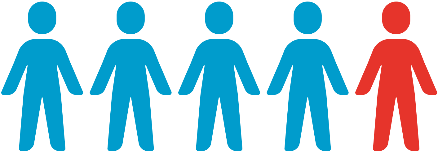 Prema našim istraživanjima, svaka peta osoba bila je diskriminirana barem jednom u posljednjih pet godina.Čak 68% njih nije potražilo pomoć:najčešće zato što su mislili da se ništa neće promijeniti,dio njih je vjerovao da bi im se situacija čak i pogoršala,ostali su rekli da nije bilo potrebe prijaviti diskriminaciju,nisu znali kome bi se obratili ili su mislili da će ih nakon prijave čekati prekompliciran, dugotrajan, skup i neizvjestan postupak. U javnosti se često koristi riječ diskriminacija za svaku vrstu nepravde ili nejednakog postupanja. Ali Zakon o suzbijanju diskriminacije obuhvaća nejednako postupanje u užem opsegu situacija, odnosno samo ako je razlog takvog postupanja jedna ili više od 17 osnova iz Zakona.  Također se ponekad navodi da se pojedinci u svom privatnom okruženju mogu ponašati bilo kako i da diskriminirati mogu samo pravne osobe.Ali Zakonom je obuhvaćeno i postupanje pojedinaca, fizičkih osoba. Mobbing nema zakonske definicije, ali se životno može opisati kao vrsta nasilja na radnom mjestu koje traje duže vrijeme, a uključuje i psihičko zlostavljanje. Među ponašanjima koja mogu biti znak mobbinga su izbjegavanje, ignoriranje ili izdvajanje osobe, stalne kritike i prigovori na rad, vrijeđanje, pretjerana kontrola, prebacivanje odgovornosti, kažnjavanje, neopravdano niske ocjene rada, onemogućavanje napredovanja, nedavanje zadataka ili davanje neprimjerenih/nedopuštenih radnih zadataka, neopravdani premještaji i slično. S druge strane, ako je razlog ovakvog ponašanja jedna od karakteristika (osnova diskriminacije) iz Zakona o suzbijanju diskriminacije, onda nije riječ o mobbingu, nego o uznemiravanju kao obliku diskriminacije.Iako žrtvi to razlikovanje može zvučati kao puka pravna formalnost, zapravo je velika razlika u mogućnostima pravne zaštite (posebne diskriminacijske tužbe i obrtanje tereta dokazivanja u građanskim postupcima). Također, ako je u pitanju diskriminacija, može se obratiti i pravobraniteljici, dok u slučaju mobbinga nemamo ovlasti postupati. Pučka pravobraniteljica središnje je tijelo za suzbijanje diskriminacije u Hrvatskoj. Zaprima pritužbe vezane uz 12 od 17 osnova iz Zakona o suzbijanju diskriminacije, a na osnovu pritužbe može pokrenuti ispitni postupak i, ako utvrdi sumnju u diskriminaciju, dati mišljenje, prijedlog, preporuku i upozorenje. Osim postupanja po pritužbama, kao središnje tijelo ima i druge ovlasti, između ostalog i upozorava javnost o pojavama diskriminacije, prikuplja i analizira statističke podatke o slučajevima diskriminacije, provodi istraživanja i predlaže odgovarajuća zakonska i strateška rješenja.VIŠE O NAŠEM RADU MOŽETE PRATITI NA:Web stranici www.ombudsman.hrTwitter profilu @OmbudsmanHRLinkedin profilu Pučka pravobraniteljica / OmbudswomanYouTube kanalu PravobraniteljicaAko nam netko pošalje pritužbu na diskriminaciju, pravobraniteljica može pokrenuti ispitni postupak. To se odnosi na pritužbe vezane za diskriminaciju temeljem jedne od osnova iz Zakona za koje je nadležna, a to su:rasa ili etnička pripadnost ili boja kože, jezik, vjera, političko ili drugo uvjerenje, nacionalno ili socijalno podrijetlo, imovno stanje, članstvo u sindikatu, obrazovanje, društveni položaj, dob, zdravstveno stanje i/ili genetsko nasljeđe. Kad su u pitanju djeca ili ostale osnove (spol, spolna orijentacija, bračni ili obiteljski status, invaliditet, rodni identitet i izražavanje ili spolna orijentacija), nadležne su posebne pravobraniteljice.Tijekom postupka pravobraniteljica može zatražiti sve potrebne informacije, podatke, akte i drugu dokumentaciju od tijela ili osoba na koje se pritužba odnosi. Oni su obavezni odgovoriti u roku koji pravobraniteljica navede. Na kraju ispitnog postupka, ako je pritužba bila osnovana, pravobraniteljica može dati mišljenje, prijedlog, preporuku ili upozorenje onome za koga je utvrdila da je nejednako postupao prema osobi koja joj se pritužila. Iako pravobraniteljica ne može izricati sankcije, oni kojima uputi mjere dužni su je obavijestiti o tome što su tim povodom poduzeli. Nakon što pravobraniteljica dovrši ispitni postupak, građani mogu svoja prava štititi i na sudu, što ponekad i čine, pozivajući se i na njezin zaključak o sumnji na diskriminaciju.Podizanje razine svijesti o diskriminaciji među građanima, ali i donositeljima odluka, provoditeljima zakona i svima drugima koji mogu utjecati na prava građana, ključno je za suzbijanje diskriminacije u Hrvatskoj. Zato je važno značajno veće napore uložiti u edukaciju i povezane aktivnosti, na što se odnose i brojne preporuke pučke pravobraniteljice u godišnji izvješćima Hrvatskom saboru. Primjeri tih preporuka su: Uredu za ljudska prava i prava nacionalnih manjina, da kontinuirano informira građane o zabrani diskriminacije i mehanizmima zaštite;Vladi RH, da potiče borbu protiv svih oblika nesnošljivosti ulažući u obrazovanje, stručna savjetovanja i edukacije, javne kampanje i jačanje medijske pismenosti; Sindikatima, da nastave s edukacijama sindikalnih povjerenika o primjeni hrvatskog i europskog antidiskriminacijskog prava u području rada i zapošljavanja, kao i s podizanjem svijesti radnika i poslodavaca o viktimizaciji prijavitelja i svjedoka diskriminacije; Državnoj školi za javnu upravu, da provodi redovne edukacije o zakonodavnom i institucionalnom okviru za suzbijanje diskriminacije za službenike u tijelima JLP(R)S te da nastavi s provedbom edukacije za rukovodeće državne službenike;Hrvatskom zavodu za zapošljavanje, da nastavi s edukacijom dionika na tržištu rada, naročito poslodavaca, o diskriminaciji temeljem imovnog stanja u postupcima zapošljavanja;Primjeri predmeta:Oglas za stan podsjetio: nitko ne smije diskriminirati (2021) – detaljiBez bodovanja kandidata za posao temeljem dobi (2021) - detaljiBolovanje ne smije biti razlog neproduljivanja ugovora na određeno (2020) – detalji Preporuka: Spriječiti diskriminaciju roditelja slabijeg imovnog stanja (2020) – detaljiObrtnici stariji od 65 godina na bolovanju samo na vlastiti trošak (2021) – detaljiRazličite boje registarskih pločica ne povećavaju sigurnost, a mogu diskriminirati (2021) - detaljiPreporuke za sprečavanje diskriminacije kod polaganja pravosudnog ispita (2020) – detalji Diskriminacija HIV pozitivnih građana u zdravstvenom sustavu (2020) - detaljiMože li posjedovanje automobila biti uvjet za zapošljavanje (2020) - detaljiProsjek ocjena kao uvjet za zapošljavanje nije diskriminacija (2018) - detaljiAnalize:Diskriminacija temeljem rase, etničke pripadnosti ili boje kože te nacionalnog podrijetla (iz Izvješća pučke pravobraniteljice za 2020. Hrvatskom saboru) - detaljiSudska praksa u predmetima vezanim uz diskriminaciju (iz Izvješća pučke pravobraniteljice za 2020. Hrvatskom saboru) – detalji Učinkovitost postupaka u prekršajnim i kaznenim predmetima vezanima uz diskriminaciju (2019.) – detaljiO intersekcionalnosti i može li utjecati na uspješnije suzbijanje diskriminacije? (2021) - detaljiViktimizacija kao jedan od uzroka nedostatnog prijavljivanja diskriminacije na radu i zapošljavanju (2019) – detalji Promocija jednakosti:Uključivanje Roma u društvo ključno je za prevenciju nasilja (2021) – detalji Iako zdravstvu i socijalnoj skrbi nedostaje radnika, mladi se u njima teško zapošljavaju (2021) - detalji Pučka pravobraniteljica:Istraživanje o stavovima i razini svijesti o diskriminaciji i pojavnim oblicima diskriminacije (2016.) Smjernice za prepoznavanje slučajeva diskriminacije (2013.)Vodič uz Zakon o suzbijanju diskriminacije (2009.) Europski sud za ljudska prava:https://www.echr.coe.int/Documents/Guide_Art_14_Art_1_Protocol_12_ENG.pdf Europska komisija protiv rasizma i netolerancije Vijeća Europe:https://www.coe.int/en/web/european-commission-against-racism-and-intolerance/croatia Europska mreža tijela za jednakost - Equinet:https://equineteurope.org/publication-depository/  https://equineteurope.org/equality-in-europe/resources/  